T.CPURSKLAR KAYMAKAMLIĞIAYYILDIZ İLKOKULU MÜDÜRLÜĞÜ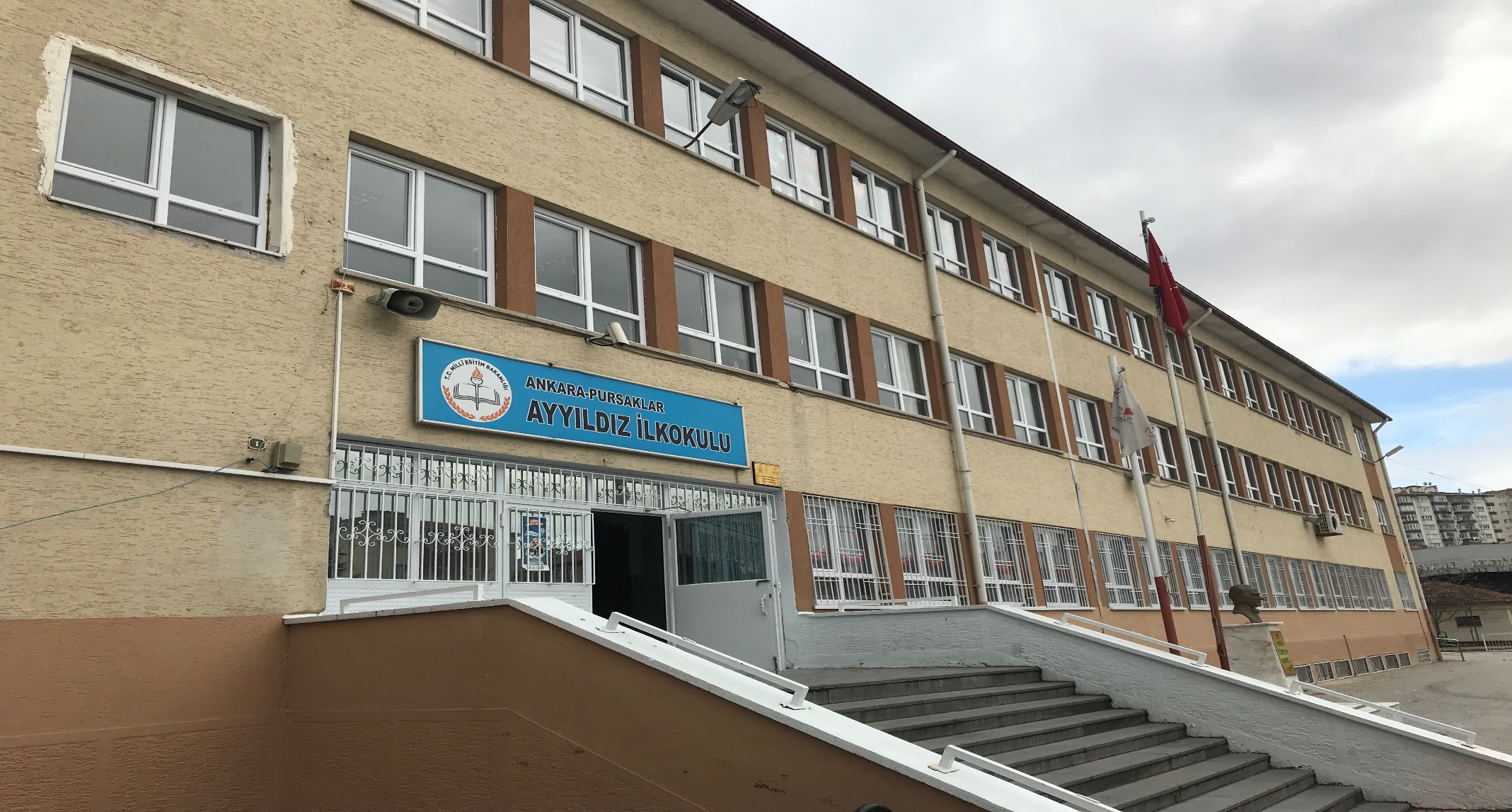 2019-2023 STRATEJİK PLANI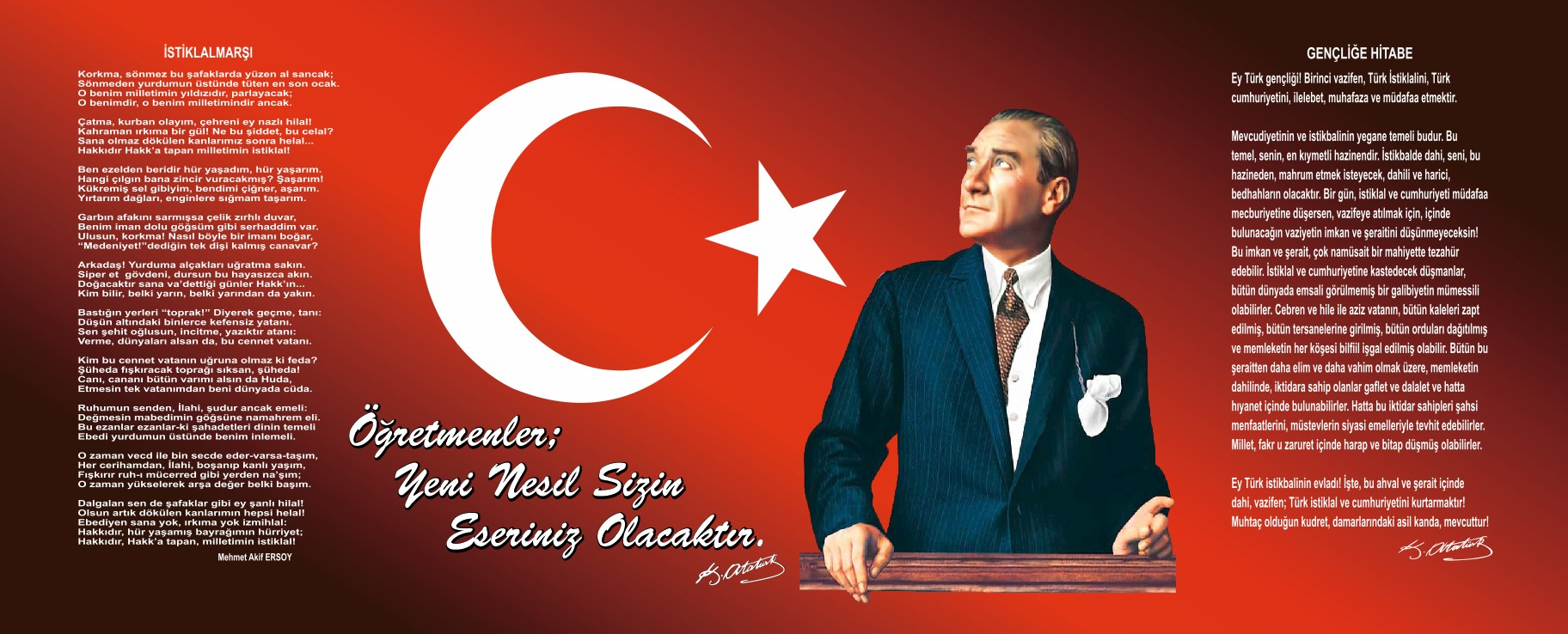 Okul Müdürünün SunuşuKapsamlı ve özgün bir çalışmanın sonucu olarak, bütün paydaşlarımızla birlikte hazırladığımız Stratejik Plan, Milli Eğitim Bakanlığımızın belirlediği 2023 Eğitim Vizyon Belgesinde öngörülen hedeflerle uyumlu, ilkokul olmamız hasebiyle, akademik öğretimden ziyade ahlaki ve özgüven eğitimini ön planda tutan tercihlerimizi kapsamaktadır.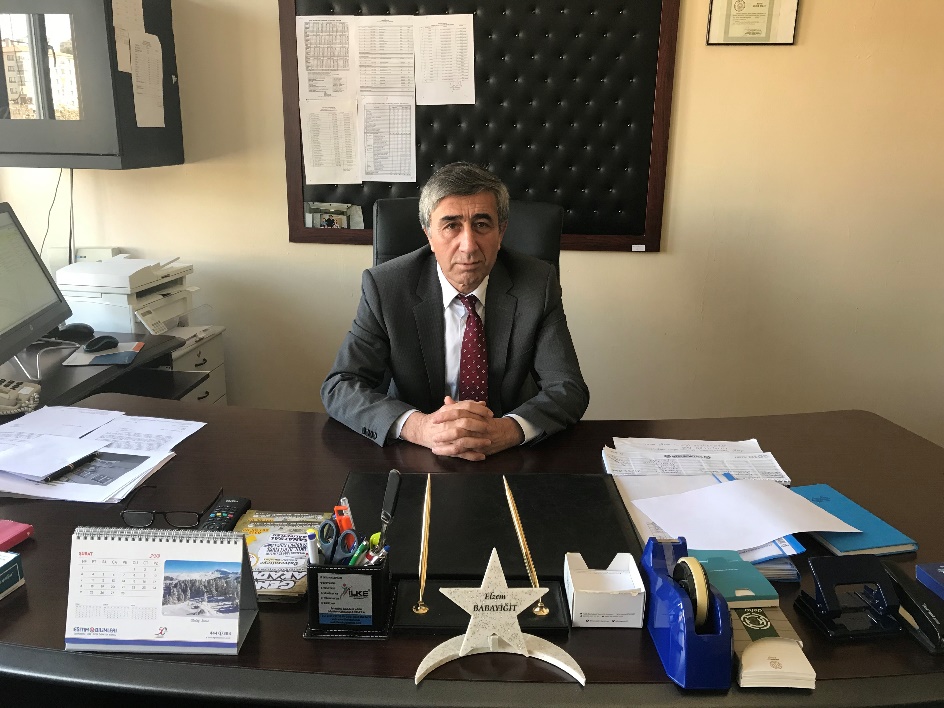 Bizler, Ayyıldız İlkokulu yönetici, öğretmen, öğrencileri ve velileri olarak bu değişim sürecinde yapmamız gereken görevleri, yerine getirmeyi toplumumuzun yarınları için bir fırsat, toplumumuza ve devletimize karşı bir borç olarak algılamaktayız. Toplumumuza ve devletimize karşı olan bu borcumuzu ödeme ve ideallerimizi gerçekleştirme yeri de, eğitim-öğretim hizmetlerini yürütmek için kurumsallaşmış olan okul ortamı olduğunu düşünüyoruz.    Okulumuzu çağın gereklerine uygun olarak, milli ve evrensel değerleri harmanlayarak, eğitim-öğretime hazırlamak, okulumuzda Milli Eğitimin genel ve özel amaçlarına uygun eğitim ortamı oluşturmak, uçuk ve ütopik hayallerden ziyade gerçekleştirilebilir hedefler koyarak, 2023 yılına ulaşmak istiyoruz.Bu stratejik planın hazırlanmasında emeği geçen Okul Müdür Yardımcısı Rahmi ÇALIŞKAN, Stratejik Plan Koordinasyon ekibinden Öğretmenlerimiz Sibel HAMARAT, Gülver KODAK, Gülşah Cihan ve Mustafa KIRLI’ya teşekkür eder saygılar sunarım.                                                                                                               Elzem BABAYİĞİTOkul MüdürüİçindekilerBÖLÜM I: GİRİŞ ve PLAN HAZIRLIK SÜRECİ2019-2023 dönemi stratejik plan hazırlanması süreci Üst Kurul ve Stratejik Plan Ekibinin oluşturulması ile başlamıştır. Ekip tarafından oluşturulan çalışma takvimi kapsamında ilk aşamada durum analizi çalışmaları yapılmış ve durum analizi aşamasında paydaşlarımızın plan sürecine aktif katılımını sağlamak üzere paydaş anketi, toplantı ve görüşmeler yapılmıştır. Durum analizinin ardından geleceğe yönelim bölümüne geçilerek okulumuzun amaç, hedef, gösterge ve eylemleri belirlenmiştir. Çalışmaları yürüten ekip ve kurul bilgileri altta verilmiştir.STRATEJİK PLAN ÜST KURULUBÖLÜM II: DURUM ANALİZİDurum analizi bölümünde okulumuzun mevcut durumu ortaya konularak neredeyiz sorusuna yanıt bulunmaya çalışılmıştır. Bu kapsamda okulumuzun kısa tanıtımı, okul künyesi ve temel istatistikleri, paydaş analizi ve görüşleri ile okulumuzun Güçlü Zayıf Fırsat ve Tehditlerinin (GZFT) ele alındığı analize yer verilmiştir.Okulun Kısa Tanıtımı *Okulumuz, Pursaklar İlçesi Ayyıldız Mahallesi 2031 ada 1. Parselde 6498  m 2 alan üzerine kurulmuştur. 809 m 2 okul binası, bodrum, zemin ve 2 kattan ibarettir. Okulumuzun yeri, Maliye Bakanlığı hazine Müsteşarlığına aittir. Okulumuz 1994 – 1995 Öğretim yılında eğitim – öğretime başlamıştır. 2005 – 2006 eğitim – öğretim yılında ikili eğitime geçilmiştir. 2016-2017 eğitim-öğretim yılında ortaokul kısmının ayrılması ile tam gün eğitime geçilmiştir.25 derslik, 1 fen laboratuvarı, 1 konferans salonu, 1 çok amaçlı salon,1 kütüphane, 1 müdür odası, 2 müdür yardımcısı odası, 2 destek eğitim odası, 2 öğretmenler odası, 2 Rehberlik odası, 2 mescitten ibaret olup, Özel Alt Sınıfı 1 Şube,1.Sınıflar 6 şube;				2. Sınıflar 6 Şube;				3. Sınıflar 6 şube;				4. Sınıflar 6 şube; olarak eğitim – öğretime devam etmektedir.Ortalama sınıf mevcutlarımız 30 öğrencidir.Okulumuz 2018 yılından itibaren e-twinning projelerine katılmakta olup, proje sayıları her yıl artacaktır.Binamızın ısınma şekli kaloriferli olup; su ve kanalizasyon şehir şebekesine bağlıdır. Okul bahçemizde futbol ve basketbol sahaları mevcut olup, öğrencilerimiz ve mahalle sakinleri hafta içi ve hafta sonları okulumuz alanlarından yararlanmaktadır. Okulun Mevcut Durumu: Temel İstatistiklerOkul KünyesiOkulumuzun temel girdilerine ilişkin bilgiler altta yer alan okul künyesine ilişkin tabloda yer almaktadır.Temel Bilgiler Tablosu- Okul Künyesi *Tablodaki bilgiler 18.01.2019 tarihinde okulumuzun e-okul sisteminden alınmıştır.Çalışan BilgileriOkulumuzun çalışanlarına ilişkin bilgiler altta yer alan tabloda belirtilmiştir.Çalışan Bilgileri Tablosu*Tablodaki bilgiler 18.01.2019 tarihinde okulumuzun MEBBİS sisteminden alınmıştır.Okulumuz Bina ve Alanları	Okulumuzun binası ile açık ve kapalı alanlarına ilişkin temel bilgiler altta yer almaktadır.Okul Yerleşkesine İlişkin Bilgiler Sınıf ve Öğrenci Bilgileri	Okulumuzda yer alan sınıfların öğrenci sayıları alttaki tabloda verilmiştir.*Tablodaki bilgiler 18.01.2019 tarihinde okulumuzun e-okul sisteminden alınmıştır.Donanım ve Teknolojik KaynaklarımızTeknolojik kaynaklar başta olmak üzere okulumuzda bulunan çalışır durumdaki donanım malzemesine ilişkin bilgiye alttaki tabloda yer verilmiştir.Teknolojik Kaynaklar TablosuGelir ve Gider BilgisiOkulumuzun genel bütçe ödenekleri, okul aile birliği gelirleri ve diğer katkılarda dâhil olmak üzere gelir ve giderlerine ilişkin son iki yıl gerçekleşme bilgileri alttaki tabloda verilmiştir.PAYDAŞ ANALİZİKurumumuzun temel paydaşları öğrenci, veli ve öğretmen olmakla birlikte eğitimin dışsal etkisi nedeniyle okul çevresinde etkileşim içinde olunan geniş bir paydaş kitlesi bulunmaktadır. Paydaşlarımızın görüşleri anket, toplantı, dilek ve istek kutuları, elektronik ortamda iletilen önerilerde dâhil olmak üzere çeşitli yöntemlerle sürekli olarak alınmaktadır.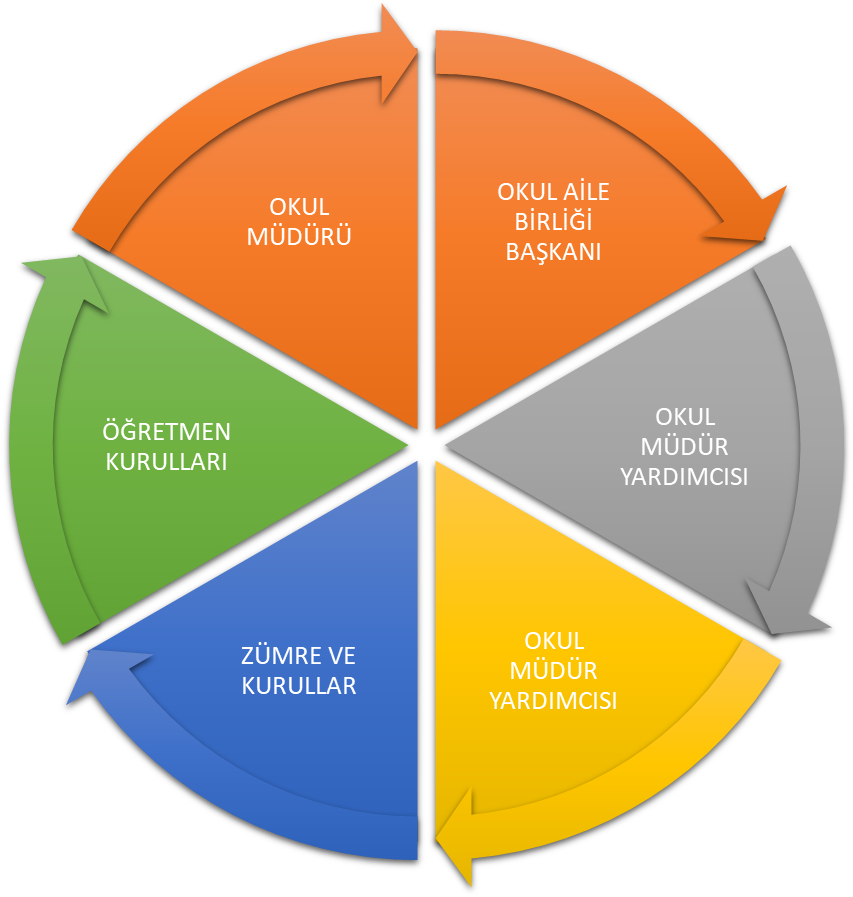 Paydaş anketlerine ilişkin ortaya çıkan temel sonuçlara altta yer verilmiştir * : Öğrenci Anketi Sonuçları:Şekil 1Öğrencilerin anket sonucuna göre memnuniyet düzeyleri Şekil 1 de verilmiştir. Şekil 1. İncelendiğinde öğrencilerin memnuniyet oranları seksen beş oranında katıldıkları, yüzde beş oranında da kısmen katıldıkları görülmekte olup, yüzde yedi oranında da kararsızlığını dile getirenler de olmuştur.Öğretmen Anketi Sonuçları:Şekil 2Öğretmenlerin anket sonuçlarında memnuniyet düzeyleri Şekil 2 de verilmiştir.  Şekil 2 İncelendiğinde yüzde seksen yedi oranında katıldıkları, yüzde üç oranında da kısmen katıldıkları görülmekte olup yüksek bir memnuniyet oranı çıkmıştır.Veli Anketi Sonuçları:Şekil 3Velilerin anket sonuçlarında memnuniyet düzeyleri Şekil 3 de verilmiştir. Şekil 3 incelendiğinde yüzde yetmiş dokuz oranında bir katılım olduğu, yüzde altı oranında da kısmen katıldığı anlaşılmaktadır. GZFT (Güçlü, Zayıf, Fırsat, Tehdit) Analizi *Okulumuzun temel istatistiklerinde verilen okul künyesi, çalışan bilgileri, bina bilgileri, teknolojik kaynak bilgileri ve gelir-gider bilgileri ile paydaş anketleri sonucunda ortaya çıkan sorun ve gelişime açık alanlar iç ve dış faktör olarak değerlendirilerek GZFT tablosunda belirtilmiştir. Dolayısıyla olguyu belirten istatistikler ile algıyı ölçen anketlerden çıkan sonuçlar tek bir analizde birleştirilmiştir.Kurumun güçlü ve zayıf yönleri donanım, malzeme, çalışan, iş yapma becerisi, kurumsal iletişim gibi çok çeşitli alanlarda kendisinden kaynaklı olan güçlülükleri ve zayıflıkları ifade etmektedir ve ayrımda temel olarak okul müdürü/müdürlüğü kapsamından bakılarak iç faktör ve dış faktör ayrımı yapılmıştır. İçsel Faktörler *Güçlü YönlerZayıf YönlerDışsal Faktörler *FırsatlarTehditler Gelişim ve Sorun AlanlarıGelişim ve sorun alanları analizi ile GZFT analizi sonucunda ortaya çıkan sonuçların planın geleceğe yönelim bölümü ile ilişkilendirilmesi ve buradan hareketle hedef, gösterge ve eylemlerin belirlenmesi sağlanmaktadır. Gelişim ve sorun alanları ayrımında eğitim ve öğretim faaliyetlerine ilişkin üç temel tema olan Eğitime Erişim, Eğitimde Kalite ve kurumsal Kapasite kullanılmıştır. Eğitime erişim, öğrencinin eğitim faaliyetine erişmesi ve tamamlamasına ilişkin süreçleri; Eğitimde kalite, öğrencinin akademik başarısı, sosyal ve bilişsel gelişimi ve istihdamı da dâhil olmak üzere eğitim ve öğretim sürecinin hayata hazırlama evresini; Kurumsal kapasite ise kurumsal yapı, kurum kültürü, donanım, bina gibi eğitim ve öğretim sürecine destek mahiyetinde olan kapasiteyi belirtmektedir.Gelişim ve sorun alanlarına ilişkin GZFT analizinden yola çıkılarak saptamalar yapılırken yukarıdaki tabloda yer alan ayrımda belirtilen temel sorun alanlarına dikkat edilmesi gerekmektedir.Gelişim ve Sorun AlanlarımızBÖLÜM III: MİSYON, VİZYON VE TEMEL DEĞERLEROkul Müdürlüğümüzün Misyon, vizyon, temel ilke ve değerlerinin oluşturulması kapsamında öğretmenlerimiz, öğrencilerimiz, velilerimiz, çalışanlarımız ve diğer paydaşlarımızdan alınan görüşler, sonucunda stratejik plan hazırlama ekibi tarafından oluşturulan Misyon, Vizyon, Temel Değerler; Okulumuz üst kuruluna sunulmuş ve üst kurul tarafından onaylanmıştır.MİSYONUMUZ *Ailelerine, topluma ve çevreye olumlu katkılar yapan; kendisi, ailesi ve çevresi ile barışık, başkaları ile iyi ilişkiler kuran, işbirliği içinde çalışan, hoşgörülü ve paylaşmayı bilen, dürüst, erdemli, iyi ve mutlu yurttaşlar olarak yetiştirmek” amacı doğrultusunda çalışmak, öğrencilerimize kendilerini huzurlu ve mutlu hissedebilecekleri, her türlü gereksinimlerini okul içinde karşılayabilecekleri bir eğitim-öğretim ortamı hazırlamak. Mili ve evrensel etik değerleri harmanlayarak yoğrulan ve  kültürel mirasına sahip çıkan bireyler yetiştirmek.VİZYONUMUZ *Yaptığı işten zevk alan nesiller oluşturmak için sosyal aktivitelerle eğitimi güçlendirmek. Yetenekleri konusunda öğrencileri desteklemek. Oyunlar aracılığıyla eğlenerek öğrenmeyi sağlamak. Okulumuzu, öğrencinin aktif olduğu,onların duygu ve düşüncelerinin önemsendiği ikinci bir yuva haline getirmeye çalışıyoruz.TEMEL DEĞERLERİMİZ *1) Milli ve Manevi Değerlere Duyarlılık2) İnsani Değerlere ve İnsan haklarına Saygı3) Kültürel, Sanatsal ve Sportif Girişimcilik4) Açık, Şeffaf, Güvenilir olmak5) Ekolojik Duyarlılık6) Yardımlaşma ve PaylaşmaBÖLÜM IV: AMAÇ, HEDEF VE EYLEMLERAçıklama: Amaç, hedef, gösterge ve eylem kurgusu amaç Sayfa 16-17 da yer alan Gelişim Alanlarına göre yapılacaktır.Altta erişim, kalite ve kapasite amaçlarına ilişkin örnek amaç, hedef ve göstergeler verilmiştir.Erişim başlığında eylemlere ilişkin örneğe yer verilmiştir.TEMA I: EĞİTİM VE ÖĞRETİME ERİŞİMEğitim ve öğretime erişim okullaşma ve okul terki, devam ve devamsızlık, okula uyum ve oryantasyon, özel eğitime ihtiyaç duyan bireylerin eğitime erişimi, yabancı öğrencilerin eğitime erişimi ve hayat boyu öğrenme kapsamında yürütülen faaliyetlerin ele alındığı temadır.Stratejik Amaç 1: Kayıt bölgemizde yer alan çocukların okullaşma oranlarını % 100’e getiren, öğrencilerin uyum ve devamsızlık sorunlarını gideren etkin bir yönetim yapısı ihdas edilecektir.Stratejik Hedef 1.1.  Kayıt bölgemizde yer alan çocukların okullaşma oranları % 100’e getirilecek ve öğrencilerin uyum ve devamsızlık sorunları da giderilecektir. Performans Göstergeleri Eylemler*TEMA II: EĞİTİM VE ÖĞRETİMDE KALİTENİN ARTIRILMASIEğitim ve öğretimde kalitenin artırılması başlığı esas olarak eğitim ve öğretim faaliyetinin hayata hazırlama işlevinde yapılacak çalışmaları kapsamaktadır. Bu tema altında akademik başarı, sınav kaygıları, sınıfta kalma, ders başarıları ve kazanımları, disiplin sorunları, öğrencilerin bilimsel, sanatsal, kültürel ve sportif faaliyetleri ile istihdam ve meslek edindirmeye yönelik rehberlik ve diğer mesleki faaliyetler yer almaktadır. Stratejik Amaç 2: Öğrencilerimizin gelişmiş dünyaya uyum sağlayacak şekilde donanımlı bireyler olabilmesi için eğitim ve öğretimde kalite artırılacaktır.Stratejik Hedef 2.1.  Öğrenme kazanımlarını takip eden ve velileri de sürece dâhil eden bir yönetim anlayışı ile öğrencilerimizin akademik başarıları ve sosyal faaliyetlere etkin katılımı artırılacaktır.(Akademik başarı altında: ders başarıları, kazanım takibi, üst öğrenime geçiş başarı ve durumları, karşılaştırmalı sınavlar, sınav kaygıları gibi akademik başarıyı takip eden ve ölçen göstergeler,Sosyal faaliyetlere etkin katılım altında: sanatsal, kültürel, bilimsel ve sportif faaliyetlerin sayısı, katılım oranları, bu faaliyetler için ayrılan alanlar, ders dışı etkinliklere katılım takibi vb ele alınacaktır.)Performans GöstergeleriEylemlerStratejik Hedef 2.2.  Etkin bir rehberlik anlayışıyla, öğrencilerimizi ilgi ve becerileriyle orantılı bir şekilde üst öğrenime  ve hayata hazır hale getiren daha kaliteli bir kurum yapısına geçilecektir. (Üst öğrenime hazır: Mesleki rehberlik faaliyetleri, tercih kılavuzluğu, yetiştirme kursları, sınav kaygısı vb,Performans GöstergeleriEylemlerStratejik Hedef 2.3 Öğrencilerin sahip oldukları yetenekleri ile ilişkilendirilmiş becerilerin uygulama düzeyinde kazandırılabilmesi için tasarım-beceri atölyelerinden faydalanmaları sağlanacaktır.Performans GöstergeleriEylemlerTEMA III: KURUMSAL KAPASİTEStratejik Amaç 3: Eğitim ve öğretim faaliyetlerinin daha nitelikli olarak verilebilmesi için okulumuzun kurumsal kapasitesi güçlendirilecektir. Stratejik Hedef 3.1.  (Kurumsal İletişim, Kurumsal Yönetim, Bina ve Yerleşke, Donanım, Temizlik, Hijyen, İş Güvenliği, Okul Güvenliği, Taşıma ve servis vb konuları ele alınacaktır.)Performans GöstergeleriEylemlerV. BÖLÜM: MALİYETLENDİRME2019-2023 Stratejik Planı Faaliyet/Proje Maliyetlendirme TablosuVI. BÖLÜM: İZLEME VE DEĞERLENDİRMEOkulumuz Stratejik Planı izleme ve değerlendirme çalışmalarında 5 yıllık Stratejik Planın izlenmesi ve 1 yıllık gelişim planın izlenmesi olarak ikili bir ayrıma gidilecektir. Stratejik planın izlenmesinde 6 aylık dönemlerde izleme yapılacak denetim birimleri, il ve ilçe millî eğitim müdürlüğü ve Bakanlık denetim ve kontrollerine hazır halde tutulacaktır.Yıllık planın uygulanmasında yürütme ekipleri ve eylem sorumlularıyla aylık ilerleme toplantıları yapılacaktır. Toplantıda bir önceki ayda yapılanlar ve bir sonraki ayda yapılacaklar görüşülüp karara bağlanacaktır. EKLER: Öğretmen, öğrenci ve veli anket örnekleri klasör ekinde olup okullarınızda uygulanarak sonuçlarından paydaş analizi bölümü ve sorun alanlarının belirlenmesinde yararlanabilirsiniz.Üst Kurul BilgileriÜst Kurul BilgileriEkip BilgileriEkip BilgileriAdı SoyadıUnvanıAdı SoyadıUnvanıElzem BABAYİĞİTOkul MüdürüGülşah CİHANMüdür YardımcısıMustafa VURALMüdür YardımcısıGülver KODAKÖğretmenGülşah CİHANRehber ÖğretmenMustafa KIRLIÖğretmenSongül ATLIOkul Aile Birliği BaşkanıSibel HAMARATÖğretmenHilal GÜRCANO.A.Birliği Yönetim Kurulu ÜyesiMelek Aynur TAŞPINARGönüllü VeliDerya MUTLUGönüllü Veliİli: Ankaraİli: Ankaraİli: Ankaraİli: Ankaraİlçesi: Pursaklarİlçesi: Pursaklarİlçesi: Pursaklarİlçesi: PursaklarAdres: Ayyıldız Mah. Karacaoğlan Sok. No:1Ayyıldız Mah. Karacaoğlan Sok. No:1Ayyıldız Mah. Karacaoğlan Sok. No:1Coğrafi Konum (link)*:Coğrafi Konum (link)*:https://goo.gl/maps/5L6YtCGiqjB2https://goo.gl/maps/5L6YtCGiqjB2Telefon Numarası: 0312 328 65 070312 328 65 070312 328 65 07Faks Numarası:Faks Numarası:0312 328 59 240312 328 59 24e- Posta Adresi:725474@meb.k12.tr725474@meb.k12.tr725474@meb.k12.trWeb sayfası adresi:Web sayfası adresi:http://ayyildizilkokulu.meb.k12.trhttp://ayyildizilkokulu.meb.k12.trKurum Kodu:725474725474725474Öğretim Şekli:Öğretim Şekli:Tam Gün (Tam Gün/İkili Eğitim)Tam Gün (Tam Gün/İkili Eğitim)Okulun Hizmete Giriş Tarihi : 1994Okulun Hizmete Giriş Tarihi : 1994Okulun Hizmete Giriş Tarihi : 1994Okulun Hizmete Giriş Tarihi : 1994Toplam Çalışan Sayısı *Toplam Çalışan Sayısı *3232Öğrenci Sayısı:Kız333333Öğretmen SayısıKadın2424Öğrenci Sayısı:Erkek409409Öğretmen SayısıErkek88Öğrenci Sayısı:Toplam742742Öğretmen SayısıToplam3232Derslik Başına Düşen Öğrenci SayısıDerslik Başına Düşen Öğrenci SayısıDerslik Başına Düşen Öğrenci Sayısı:  25Şube Başına Düşen Öğrenci SayısıŞube Başına Düşen Öğrenci SayısıŞube Başına Düşen Öğrenci Sayısı: 29,68Öğretmen Başına Düşen Öğrenci SayısıÖğretmen Başına Düşen Öğrenci SayısıÖğretmen Başına Düşen Öğrenci Sayısı: 29,68Şube Başına 30’dan Fazla Öğrencisi Olan Şube SayısıŞube Başına 30’dan Fazla Öğrencisi Olan Şube SayısıŞube Başına 30’dan Fazla Öğrencisi Olan Şube Sayısı: 15Öğrenci Başına Düşen Toplam Gider Miktarı*Öğrenci Başına Düşen Toplam Gider Miktarı*Öğrenci Başına Düşen Toplam Gider Miktarı*2.272,16  TLÖğretmenlerin Kurumdaki Ortalama Görev SüresiÖğretmenlerin Kurumdaki Ortalama Görev SüresiÖğretmenlerin Kurumdaki Ortalama Görev Süresi178 günUnvan*ErkekKadınToplamOkul Müdürü ve Müdür Yardımcısı213Sınıf Öğretmeni61824Branş Öğretmeni033Rehber Öğretmen011İdari Personel000Yardımcı Personel011Güvenlik Personeli000Toplam Çalışan Sayıları82432Okul Bölümleri *Okul Bölümleri *Özel AlanlarVarYokOkul Kat Sayısı4Çok Amaçlı SalonXDerslik Sayısı25Çok Amaçlı SahaXDerslik Alanları (m2)64KütüphaneXKullanılan Derslik Sayısı25Fen LaboratuvarıXŞube Sayısı25Bilgisayar LaboratuvarıXİdari Odaların Alanı (m2)45İş AtölyesiXÖğretmenler Odası (m2)80Beceri AtölyesiXOkul Oturum Alanı (m2)809PansiyonXOkul Bahçesi (Açık Alan)(m2)5689Okul Kapalı Alan (m2)3236Sanatsal, bilimsel ve sportif amaçlı toplam alan (m2)90Kantin (m2)35Tuvalet Sayısı5Diğer (………….)SINIFIKızErkekToplamSINIFIKızErkekToplamHafif Otizm1-A1013/C141630Hafif Otizm2-A0113/D1219311/A1420343/E1117281/B1418323/F1516311/C1320334/A1515301/D1319324/B1516311/E1319324/C1514291/F1517324/D1516312/A1516314/E1218302/B1320334/F1515302/C1611272/D1415292/E917262/F1120313/A1516313/B161733Akıllı Tahta Sayısı0TV Sayısı3Masaüstü Bilgisayar Sayısı30Yazıcı Sayısı6Taşınabilir Bilgisayar Sayısı3Fotokopi Makinası Sayısı2Projeksiyon Sayısı25İnternet Bağlantı Hızı4 MbYıllarGelir MiktarıGider Miktarı20171.212.885,47 TL54.604,22 TL20181.386.458,76 TL58.444,89 TLÖğrencilerTam gün eğitim verilmesi.Öğrencilerin kişisel becerilerini gösterebilecekleri alanların bulunmasıEtkin Rehberlik hizmetlerinin sunulmasıSosyal, kültürel ve sportif faaliyetlere etkin katılım olmasıEğitimin, öğretimden bir adım daha önde tutuluyor olması.ÇalışanlarOkul kültürünün yerleşmiş olmasıÇalışma saatlerinin uygun olmasıZümreler ve öğretmenler arası işbirliğinin güçlü olmasıYeniliğe ve gelişmeye açık bir öğretmen kadrosunun olmasıÇalışanların büyük çoğunluğunun okula yakın çevrede ikametgâh etmeleriVeli ile olumlu iletişim kurabilen çalışanlarının olmasıVelilerEtkin Okul Aile Birliğinin olmasıDers dışı sosyal faaliyetlerde katılım göstermeleriVeli profilimizin arzu edilen düzeye yakın olmasıOkul yönetimi ve öğretmenlerimizin velilerimizle ilişkilerinin istenilen düzeyde olması.Bina ve YerleşkeGeniş ve ağaçlandırılmış okul bahçesinin bulunmasıOkul derslik alanlarının etkin ve verimli kullanılmasıDonanımHer sınıfta bilgisayar ve projeksiyon cihazları bulunması.İngilizce Sınıfı, Fen Laboratuvarı ve Çok Amaçlı Salonun Bulunması.BütçeDoğalgaz, elektrik, su vb. giderlerin MEB tarafından karşılanmasıYönetim Süreçleriİletişim ve işbirliğine açık idari kadronun bulunmasıÇözüm odaklı idari kadronun olmasıOkulumuzun, çok katı kurallardan ziyade, güleryüz ve hoşgörüyle yönetiliyor olması.İletişim SüreçleriOkul idaresi ile öğretmen, veli ve öğrencilerin iletişiminin güçlü olmasıÖğrencilerSınıf mevcutlarının arzu edilen sayıda olmamasıKitap okuma alışkanlığının beklentilere göre düşük olması.ÇalışanlarKadrolu hizmetli yetersizliğiHizmet içi faaliyetlerin çalışma saatlerine uygun olmaması.VelilerOkulda yapılan seminer, eğitim, toplantı ve faaliyetlere katılımın düşüklüğüVelilerin bazı konularda okula ve öğretmene tam destek olmamasıVeli beklentilerinin gerçekçi olmamasıBina ve YerleşkeSpor salonunun bulunmamasıEngelliler için asansörün bulunmaması.DonanımAkıllı Tahta bulunmaması.BütçeGüvenlik personeli ve yardımcı hizmetlinin yeterli sayıda çalıştırılamamasıGönüllü bağış yapan paydaşların azlığı.Yönetim SüreçleriXİletişim SüreçleriOkul web sitesinin veliler tarafından takip edilmemesiYüz yüze iletişimin teknolojik iletişim araçları sebebiyle azalmasıPolitikEğitime önem veren kurum ve kuruluşların bulunması.EkonomikOkula ulaşım imkânlarının kolay ve rahat olması.Belediyenin öğrencilere yönelik kırtasiye yardımında bulunmasıSosyolojikGenç, dinamik ve zengin bir tan dolayı kültürel geçmişe sahip olmasıTeknolojikGüvenlik kamerası, bilgisayar, projeksiyon ve internet alt yapısının olmasıMevzuat-YasalEğitim alanında gelişme ve değişimlerin takip edilmesiEkolojikOkul içinde dışında geri dönüşüm faaliyetlerinin yapılmasıYeşil alanların etkin kullanılmasıPolitik-EkonomikVelilerin sosyo-ekonomik düzeylerindeki farklılıklarSosyolojikYabancı uyruklu veli ve öğrenci sayısında artıştan dolayı zaman zaman iletişim kazaları.Teknolojikİnternet alt yapısındaki aksaklıklarMevzuat-Yasal-EkolojikOkul yeşil alanının azaltılması.Eğitime ErişimEğitimde KaliteKurumsal KapasiteOkullaşma OranıAkademik BaşarıKurumsal İletişimOkula Devam/ DevamsızlıkSosyal, Kültürel ve Fiziksel GelişimKurumsal YönetimOkula Uyum, OryantasyonSınıf TekrarıBina ve YerleşkeÖzel Eğitime İhtiyaç Duyan Bireylerİstihdam Edilebilirlik ve YönlendirmeDonanımYabancı ÖğrencilerÖğretim YöntemleriTemizlik, HijyenHayatboyu ÖğrenmeDers araç gereçleriİş Güvenliği, Okul GüvenliğiTaşıma ve servisEĞİTİM VE ÖĞRETİME ERİŞİMEĞİTİM VE ÖĞRETİME ERİŞİM1Velilerin bayat boyu öğrenmeye İlgili ve istekli olmamaları2Özel Eğitim sınıfının materyal eksikliği3Yabancı uyruklu öğrencilerin iletişim problemleri 4Çocuk Evlerinden gelen öğrencilerimizin kurum kültürüne geç entegre olmaları.EĞİTİM VE ÖĞRETİMDE KALİTEEĞİTİM VE ÖĞRETİMDE KALİTE1Sanatsal, Sportif ve Kültürel Faaliyetler2Eğitsel, Mesleki ve Kişisel Rehberlik Hizmetleri3Okuma Kültürü4Özel Eğitime İhtiyacı Olan Bireylere Sunulan Eğitim Ve Öğretim Hizmetleri5Başarı Kaygısının Yönetilmesi6Rehberlik HizmetleriKURUMSAL KAPASİTEKURUMSAL KAPASİTE1Sosyal Ve Sportif Faaliyetler İçin Alan Eksikliği2Donatım ve Ödenek Eksiklikleri3Hizmet İçi Eğitim faaliyetlerinin azlığı4Çalışanların Ödüllendirilmesi5İş Sağlığı ve Güvenliği6Özel Eğitim Dersliklerinin Yetersizliği7Fen Laboratuvarının Donatılması8Projelerin Etkililiği Ve Proje SürdürülebilirliğiNoPERFORMANSGÖSTERGESİMevcutMevcutHEDEFHEDEFHEDEFHEDEFHEDEFNoPERFORMANSGÖSTERGESİ2018201920192020202120222023PG.1.1.aKayıt bölgesindeki öğrencilerden okula kayıt yaptıranların oranı (%)%99%100%100%100%100%100%100PG.1.1.bİlkokul birinci sınıf öğrencilerinden en az bir yıl okul öncesi eğitim almış olanların oranı (%)(ilkokul)%85%88%88%95%100%100%100PG.1.1.c.Okula yeni başlayan öğrencilerden oryantasyon eğitimine katılanların oranı (%)%100%100%100%100%100%100%100PG.1.1.d.Bir eğitim ve öğretim döneminde 20 gün ve üzeri devamsızlık yapan öğrenci oranı (%)%0,75%0,5%0,5%0%0%0%0PG.1.1.e.Bir eğitim ve öğretim döneminde 20 gün ve üzeri devamsızlık yapan yabancı öğrenci oranı (%)%6,5%4%4%2%0%0%0PG.1.1.f.Okulun özel eğitime ihtiyaç duyan bireylerin kullanımına uygunluğu (0-1)1111111PG.1.1.g.Hayatboyu öğrenme kapsamında açılan kurslara devam oranı (%) (halk eğitim)%100%100%100%100%100%100%100PG.1.1.h.Hayatboyu öğrenme kapsamında açılan kurslara katılan kişi sayısı (sayı) (halkeğitim)455050607085100NoEylem İfadesiEylem SorumlusuEylem Tarihi1.1.1.Çocuk evleri sitesine dönemlik ziyaretler yapılacaktır.Okul İdaresiEkim-Mayıs 1.1.2Veliler için Hayat Boyu Öğrenme kursları okulumuzda açılacaktır. Okul İdaresi, Rehberlik ServisiYıl Boyunca1.1.3Özel Eğitim sınıfı materyal eksikliği için resmi talepte bulunulacak, okul aile birliği bütçesinden destek sağlanacaktır.Okul İdaresiEylül-Aralık1.1.4Yabancı uyruklu öğrencilerin iletişim problemleri için akran eğitimi çalışmaları uygulanacaktır.Tüm ÖğretmenlerYıl Boyunca1.1.5Devamsızlık yapan öğrencilerin tespit edilip, velileri ile görüşmeler yapılacaktır.Okul İdaresiYıl BoyuncaNoPERFORMANSGÖSTERGESİMevcutMevcutHEDEFHEDEFHEDEFHEDEFHEDEFNoPERFORMANSGÖSTERGESİ2018201920192020202120222023PG.1.1.aOkul, ilçe, il ve Bakanlık düzeyinde sanat, bilim, kültür ve spor alanlarında en az bir faaliyete katılım %75%80%80%83%85%87%90PG.1.1.bÖğrenci başına okunan kitap sayısı15202022252830PG.1.1.c.Ulusal ve Uluslararası Projelere Katılım%16%25%25%29%32%36%40PG.1.1.d.Ödül ve Belge Alan Öğrenci Oranı    %25%28%28%30%32%35%40NoEylem İfadesiEylem SorumlusuEylem Tarihi1.1.1.Öğrencilerin ilgi ve yeteneklerinin tespit edilerek en az bir dalda müzik/sportif faaliyetlere yönlendirilecektir.Bütün ÖğretmenlerYıl Boyunca1.1.2Öğrenci, veli ihtiyaçlarına yönelik seminer ve eğitimler verilecektir.Rehberlik ServisiYıl Boyunca1.1.3Okulumuzdan mezun olan her öğrenci, en az 4000 kelime ile Türkçe konuşacak, en az bir müzik aleti çalacak, satranç ve masa tenisi oynayabilecek, herhangi bir spor dalında kursa gidecek, şiir yazıp okuyabilecek, yerli ve yabancı masalları okuyup anlatabilecek düzeyde yetiştirilecektir.Bütün ÖğretmenlerYıl Boyunca1.1.4Okuma Kültürünün gelişmesi için sınıf kitaplıkları zenginleştirilecektir.Bütün ÖğretmenlerYıl Boyunca1.1.5Süreç ve sonucun birlikte değerlendirilerek öğrencinin her iki durumu kabullenmesi sağlanacaktır.Bütün ÖğretmenlerYıl Boyunca1.1.6Özel Eğitime İhtiyacı olan öğrenciler için Destek Eğitim verilecektir.Okul İdaresi, Rehberlik Servisi, Tüm ÖğretmenlerEkim-HaziranNoPERFORMANSGÖSTERGESİMevcutMevcutHEDEFHEDEFHEDEFHEDEFHEDEFNoPERFORMANSGÖSTERGESİ2018201920192020202120222023PG.1.1.aRehberlik Hizmetlerinde Yararlanan Veli ve öğrenci sayısının arttırılması% 40%50%50%70%80%90%100PG.1.1.bRehber Öğretmenlerin Hizmet içi Faaliyetlere Katılımı%100%100%100%100%100%100%100PG.1.1.c.Özel Eğitim Hizmetleri Hakkında Farkındalığın Artırılması%75%80%80%85%90%95%100NoEylem İfadesiEylem SorumlusuEylem Tarihi1.1.1.Öğrencilerin Bilişsel, Duyuşsal ve Psikomotor bütünlüklerini destekleyen Rehberlik anlayışı benimsenecektir.Okul İdaresi, Rehberlik ServisiYıl Boyunca1.1.2Rehber öğretmenlerin hizmet içi faaliyetlere katılımı desteklenecektir.Okul İdaresiYıl Boyunca1.1.3Özel Eğitim Hizmetlerinden faydalanan öğrenci sayısı artırılacaktır.Rehberlik Servisi, Bütün ÖğretmenlerYıl BoyuncaNoPERFORMANSGÖSTERGESİMevcutMevcutHEDEFHEDEFHEDEFHEDEFHEDEFNoPERFORMANSGÖSTERGESİ2018201920192020202120222023PG.1.1.aAtölyelerin donanımının zenginleştirilmesi%0%50%50%70%80%90%100PG.1.1.bAtölyeleri kullanan öğrenci sayısını artırmak%0%50%50%70%80%90%100PG.1.1.c.Atölyeleri kullanan öğretmen sayısını artırmak%75%50%50%70%80%90%100NoEylem İfadesiEylem SorumlusuEylem Tarihi1.1.1.Tasarım-beceri atölyelerinin donanımının zenginleştirilmesi için ihtiyaç analizi yapılarak çalışmalar yürütülecektir.Okul İdaresi. Okul-Aile BirliğiYıl Boyunca1.1.2Atölyeleri kullanan öğrenci sayısını artırmak için kullanım planlaması hazırlanacaktır.Okul İdaresiYıl Boyunca1.1.3Atölyeleri kullanan öğretmen sayısını artırmak için kullanım planlaması hazırlanacaktır.Okul İdaresiYıl BoyuncaNoPERFORMANSGÖSTERGESİMevcutMevcutHEDEFHEDEFHEDEFHEDEFHEDEFNoPERFORMANSGÖSTERGESİ2018201920192020202120222023PG.3.1.aBeyaz Bayrak Sertifikasına Sahip Olma1111111PG.3.2.bBeslenme Dostu Sertifikasına Sahip Olma0111111PG.3.3.c.Okulumuz Personelinin İş Sağlığı ve Güvenliği Eğitimleri%100%100%100%100%100%100%100PG.3.4.d.Özel Eğitim Sınıflarının Donanımı %40%75%75%95%100%100%100PG.3.5.e.Fen Laboratuvarının Donanımı%40%75%75%95%100%100%100PG.3.6.f.Destek Eğitim Odası2333344PG.3.7.g.Hizmet içi Eğitimlere Katılım Oranı%60%65%65%68%72%75%80PG.3.8.h.Okulumuz Bünyesinde Düzenlenen Sosyal Faaliyetlere Katılan Personel Sayısı%62%70%70%75%80%85%100PG.3.9.ı.Okul Kamera Sistemi Kamera Sayısı16181820242632PG.4.0.a.Ödül Alan Personel Sayısı5555555PG.4.1.b.Servis ve Kantin Personellerinin Eğitimi%100%100%100%100%100%100%100PG.4.2.c.Lisansüstü Eğitme Katılım Oranı%15%18%18%18%21%21%21NoEylem İfadesiEylem SorumlusuEylem Tarihi1.1.1.Kurum, Aile, Öğrenci Sağlığı ve hijyen konularında okul çalışanlarının, öğrencilerin ve velilerin bilgilendirilmesi yapılacaktır.Okul Stratejik EkibiYıl Boyunca1.1.2Beslenme Dostu Okul olabilmek adına velilerin ve öğrencilerin bilinçlendirilmesi yapılacaktır.Okul İdaresi, Bütün ÖğretmenlerEylül-Kasım1.1.3İş güvenliği konusunda okul personelinin eğitim alması sağlanacaktır.Okul İdaresiYıl Boyunca1.1.4Fen laboratuvarı ve Özel eğitim sınıfı için materyaller temin edilecektir.Okul İdaresi,Eylül-Kasım 1.1.5Okulumuzun fiziki olanaklarını geliştirecek ve personelimizin ihtiyacına cevap verecek nitelikte sosyal, kültürel ve sportif etkinliklere yönelik alanlar oluşturulacaktır.Okul İdaresiTüm öğretmenlerYıl Boyunca1.1.6Okul Risk Analizi oluşturulup gerekli çalışmalar yapılacaktır.Okul İdaresiYıl Boyunca1.1.7Öğretmenler hizmet içi eğitimlere teşvik edilecektir.Okul İdaresi, Rehberlik ServisiYıl Boyunca1.1.8Personelimizin Sosyal faaliyetlere katılımının arttırılması için çalışan talepleri alınarak herkese hitap eden etkinlikler düzenlenecektir.Okul İdaresi, Tüm öğretmenlerYıl Boyunca1.1.9Öğretmenlerin yatay ve dikey mesleki alanlarda lisanüstü eğitime yönlendirilecektir.Okul İdaresiYıl Boyunca1.1.10Okul güvenliğinin arttırılması için kamera sayısı arttırılacaktır.Okul İdaresiTemmuz-EylülKaynak Tablosu20192020202120222023ToplamKaynak Tablosu20192020202120222023ToplamGenel Bütçe1.525.104,636 TL1.677.615,099 TL1.845.376,608 TL2.029.914,268 TL2.232.905,694 TL9.310.916,305 TLValilikler ve Belediyelerin Katkısı------Diğer (Okul Aile Birlikleri)60.000 TL65.000 TL65.000 TL70.000 TL75.000 TL335.000 TL TOPLAM1.585.104,636 TL1.742.615,099 TL1.910.376,608 TL2.099.914,268 TL2.307.905.694 TL9.645.916,305 TL